«Прекрасное пробуждает добро»С воспитанниками старшей группы №4 прошла беседа «Прекрасное пробуждает добро», на которую был приглашен краевед, почетный житель с. Введенское Тимофеев Николай Андреевич.Николай Андреевич занимается фоторгафиями. Он любит фоторгафировать всё необычное и красивое. Свои работы Николай Андреевич показал детям. Ребята с восхищением любовались красотой природы в разное время года, цветами, речкой.Кузьмина Л.А., воспитатель  высшей  категорииМКДОУ «Введенский детский сад общеразвивающего вида №3»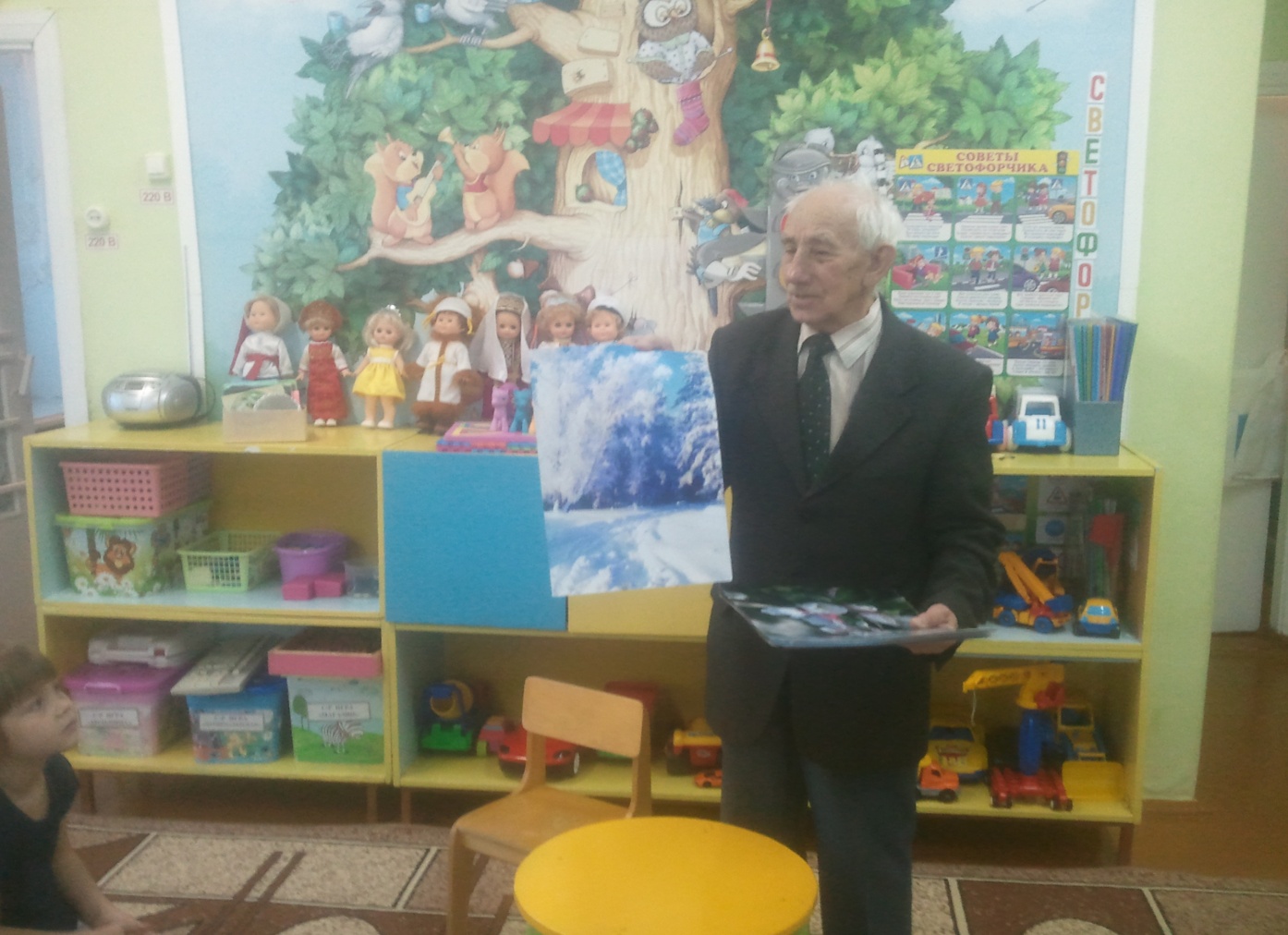 